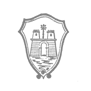 Comune di DosoloALLEGATO B)BILANCIO CONSOLIDATO 2017Relazione sulla gestione consolidata e nota integrativa (art. 11-bis, comma 2, lettera a), D.Lgs. n. 118/2011)PREMESSALa presente Relazione costituisce allegato al bilancio consolidato per l’esercizio 2017 del Comune di Dosolo.La Relazione sulla Gestione si compone di una parte iniziale, che riporta i principali elementi rappresentativi del Bilancio consolidato, e della Nota Integrativa.La Nota Integrativa, oltre ai richiami normativi e di prassi sottesi alla predisposizione del bilancio consolidato, descrive il percorso che ha portato alla predisposizione del presente documento, i criteri di valutazione applicati, le operazioni infragruppo, la differenza di consolidamento e presenta le principali voci incidenti sulle risultanze di gruppo. L’articolazione dei contenuti della Nota Integrativa rispetta le indicazioni contenute nel Principio contabile applicato concernente il Bilancio consolidato.RELAZIONE SULLA GESTIONE CONSOLIDATAIl risultato economico del Gruppo Amministrazione Pubblica del Comune di Dosolo.Si riporta nella tabella che segue l’elenco dei soggetti partecipati dal Comune di Dosolo, con l’indicazione della loro inclusione nel Gruppo Amministrazione Pubblica del Comune di Dosolo e nel relativo Perimetro di consolidamento al 31.12.2017, ovvero della loro esclusione per le ragioni esposte nella presente Relazione:Il Conto economico consolidato.Il Bilancio consolidato dell’esercizio 2017 del Comune di Dosolo si chiude con un utile consolidato pari ad €uro 37.016,69.I principali dati del conto economico riclassificato al 31.12.2017 sono riportati nel prospetto che segue:L’utile consolidato scaturisce dall’insieme delle gestioni caratteristica, finanziaria e straordinaria:la gestione caratteristica consiste nell’insieme di attività “tipiche” per le quali il Comune e le società/enti operano e dalle quali conseguono proventi e sostengono costi di produzione;la gestione finanziaria consiste nell’insieme di operazioni legate al reperimento delle risorse finanziarie e ad investimenti finanziari;la gestione straordinaria consiste nell’insieme di operazioni che non sono strettamente correlate alle “attività tipiche” del Comune e delle società/enti inclusi nel perimetro di consolidamento.Si riporta di seguito il Conto Economico consolidato suddiviso per le tre tipologie di gestione sopra descritte, con l’indicazione separata dei dati relativi al Comune di Dosolo:Di seguito la composizione sintetica, in termini percentuali, delle principali voci di Conto economico consolidato, suddivise per macro-classi.Si riporta di seguito la voce “Imposte” del conto economico consolidato e relativo importo al 31.12.2017:Lo Stato patrimoniale consolidato.L’attivo consolidato consiste nell’insieme delle risorse impiegate nella gestione dei componenti il Perimetro di consolidamento del GruppoAmministrazione Pubblica del Comune di Dosolo.Il passivo consolidato consiste nell’insieme delle fonti di finanziamento chei componenti il Perimetro di consolidamento del GruppoAmministrazione Pubblica del Comune di Dosolohanno reperito da soci e da terzi.Si riporta di seguito lo Stato Patrimoniale consolidato, suddiviso per macro‐voci, con l’indicazioneseparata dei dati relativi al Comune di Dosolo e delle rettifiche apportate in sede di consolidamento:Di seguito la composizione sintetica, in termini percentuali, delle principali voci di Stato Patrimoniale consolidato:Si riportano quindi prospetti di dettaglio delle voci dello Stato patrimoniale consolidato 2017:Attività.Immobilizzazioni.Immobilizzazioni immateriali.Totale movimentazione delle Immobilizzazioni Immateriali(Rif. art. 2427, primo comma, n. .c.)Immobilizzazioni materialiBeni demaniali@G000009@G000009EndAltre immobilizzazioni Materiali@H000011@H000011EndImmobilizzazioni in corso e acconti(Rif. art. 2427, primo comma, n. .c.)Immobilizzazioni finanziariePartecipazioni@G000015Attivo circolanteRimanenze@N000016@N000016EndCreditiIl saldo è così suddiviso:@H000026@H000026EndDisponibilità liquide@G000030@G000030EndIl saldo rappresenta le disponibilità liquide e l'esistenza di numerario e di valori alla data di chiusura dell'esercizio.@N000242@N000242EndPassività.Patrimonio netto.(Rif. art. 2427, primo comma, nn. 4, 7 e 7-bis, C.c.)@H000032@H000032EndFondo per rischi e oneri.(Rif. art. 2427, primo comma, n. .c.)@G000039@G000039EndGli incrementi sono relativi ad accantonamenti dell'esercizio. Debiti@N001069@N001069End(Rif. art. 2427, primo comma, n. .c.)I debiti sono valutati al loro valore nominale e così suddivisi.I "Debiti verso fornitori" sono iscritti al netto degli sconti commerciali; gli sconti cassa sono invece rilevati al momento del pagamento. Il valore nominale di tali debiti è stato rettificato, in occasione di resi o abbuoni (rettifiche di fatturazione), nella misura corrispondente all'ammontare definito con la controparte.Ratei e risconti.Rappresentano le partite di collegamento dell'esercizio conteggiate col criterio della competenza temporale.Conti d’ordine.(Rif. art. 2427, primo comma, n. .c.)Fatti di rilievo avvenuti dopo la data di riferimento del bilancio consolidato.Nessuno.NOTA INTEGRATIVA AL BILANCIO CONSOLIDATO AL 31/12/2017Presupposti normativi e di prassi.L’art. 151, comma 8, del Decreto Legislativo n. 267 del 18.08.2000, “Testo unico delle leggi sull'ordinamento degli enti locali”, stabilisce che entro il 30 settembre gli enti locali approvano il bilancio consolidato con i bilanci dei propri organismi, dei propri enti strumentali e delle società controllate e partecipate, secondo il principio applicato n. 4/4 di cui al decreto legislativo 23 giugno 2011, n. 118;L’art. 233-bis del T.U.E.L. testualmente recita:“1. Il bilancio consolidato di gruppo è predisposto secondo le modalità previste dal decreto legislativo 23 giugno 2011, n. 118, e successive modificazioni.2. Il bilancio consolidato è redatto secondo lo schema previsto dall'allegato n. 11 del decreto legislativo 23 giugno 2011. n. 118, e successive modificazioni.3. Gli enti locali con popolazione inferiore a 5.000 abitanti possono non predisporre il bilancio consolidato fino all'esercizio 2017”.Il Comune di Dosolo si è avvalso della prevista facoltà di rinviare all’esercizio 2017 la predisposizione del bilancio consolidato, come deliberato dal Consiglio Comunale con atto n. 42 del 24.11.2015.  Successivamente, con deliberazione n. 41 del 24.10.2017, il Consiglio Comunale ha dichiarato l'assenza dell'obbligo di redazione del bilancio consolidato per l’esercizio 2016.Pertanto il 2017 costituisce il primo esercizio di redazione del bilancio consolidato del Comune di Dosolo.La disciplina relativa alla predisposizione del bilancio consolidato è principalmente contenuta negli articoli da 11-bis a 11-quinquies del Decreto Legislativo n. 118 del 23.06.2011, “Disposizioni in materia di armonizzazione dei sistemi contabili e degli schemi di bilancio delle Regioni, degli enti locali e dei loro organismi, a norma degli articoli 1 e 2 della legge 5 maggio 2009, n. 42” e nel Principio contabile applicato concernente il bilancio consolidato di cui allegato 4/4 al predetto decreto. Inoltre, per quanto non specificatamente previsto nel D.Lgs. n. 118/2011 ovvero nel predetto Principio contabile applicato, sono presi a riferimento i Principi contabili generali civilistici e quelli emanati dall'Organismo Italiano di Contabilità (OIC), ed in particolare il Principio contabile n. 17 “Bilancio consolidato e metodo del patrimonio netto”.Il Bilancio consolidato consiste in un documento contabile a carattere consuntivo, che rappresenta il risultato economico, patrimoniale e finanziario della complessiva attività svolta dall’Ente (c.d. “Ente capogruppo”) attraverso i propri organismi strumentali, i propri enti strumentali, controllati e partecipati, e le proprie società, controllate e partecipate.Esso rappresenta lo strumento informativo primario di dati patrimoniali, economici e finanziari dell’ente capogruppo e degli enti e società dallo stesso partecipati e controllati, costituenti un'unica entità economica, distinta dai singoli componenti, che assolve a funzioni essenziali di informazione, sia interna, che esterna; funzioni che non possono essere assolte dai bilanci separati di tali enti e/o società, né da una loro semplice aggregazione.Le finalità cui assolve il bilancio consolidato sono così individuate dal relativo principio contabile applicato: a) sopperire alle carenze informative e valutative dei bilanci degli enti che perseguono le proprie funzioni anche attraverso enti strumentali e detengono rilevanti partecipazioni in società, dando una rappresentazione, anche di natura contabile, delle proprie scelte di indirizzo, pianificazione e controllo; b) attribuire alla amministrazione capogruppo un nuovo strumento per programmare, gestire e controllare con maggiore efficacia il proprio gruppo, comprensivo di enti e società; c) ottenere una visione completa delle consistenze patrimoniali e finanziarie di un gruppo di enti e società che fa capo ad un’amministrazione pubblica, incluso il risultato economico.L’art. 11‐bis del D.Lgs. n. 118/2011, al comma 1, prevede che le amministrazioni debbano adottare comuni schemi di bilancio consolidato con i propri enti ed organismi strumentali, aziende, società controllate e partecipate, secondo le modalità ed i criteri individuati nel principio applicato del bilancio consolidato di cui all’allegato 4/4 al citato decreto. Gli schemi di Bilancio consolidato impiegati per l’esercizio rendicontato sono stati tratti dal sito della Ragioneria Generale dello Stato. Inoltre l’art. 11-bis del D.Lgs. n. 118/2011, al comma 2, stabilisce che il bilancio consolidato è costituito dal conto economico consolidato, dallo stato patrimoniale consolidato, a cui vanno allegati la relazione sulla gestione consolidata, che comprende la nota integrativa, e la relazione del collegio dei revisori dei conti.  Ai sensi del punto 3 del citato principio, attività preliminare alla elaborazione del bilancio consolidato dell’ente, è la predisposizione di due distinti elenchi, oggetto di approvazione da parte della Giunta Comunale, e precisamente:a) un primo elenco che comprende gli enti, le aziende e le società che compongono il “Gruppo Amministrazione Pubblica” dell’Ente, come definito dal D.Lgs. n. 118/2011 e dal principio contabile applicato concernente il bilancio consolidato;b) un secondo elenco, che individua, tra gli enti, le aziende e le società componenti del Gruppo Amministrazione Pubblica, quelli da ricomprendere nel bilancio consolidato dell’Ente (c.d. “Perimetro di consolidamento”).Con deliberazione della Giunta Comunale n. 121 del 29.12.2017, il Comune di Dosolo ha definito il Gruppo Amministrazione Pubblica ed il Perimetro di consolidamento per l’elaborazione del bilancio consolidato dell’esercizio 2017.Il percorso per la predisposizione del bilancio consolidato.Il percorso che ha portato alla predisposizione del Bilancio consolidato ha preso avvio dalla deliberazione della Giunta Comunale n. 121 del 29.12.2017, con la quale sono stati individuati, in base ai criteri stabiliti dal D.Lgs. n. 118/2011 e dal principio contabile 4/4:- quali componenti del Gruppo Amministrazione Pubblica del Comune di Dosolo, i seguenti enti strumentali partecipati: Consorzio Pubblico Servizio alla Persona (quota di partecipazione 7,89%) e Consorzio Energia Veneto (quota di partecipazione 0,1175%);- quale componente del Perimetro di consolidamento per la redazione del Bilancio Consolidato, il Consorzio Pubblico Servizio alla Persona.Sempre in base a tali criteri, sono invece stati esclusi dal Gruppo Amministrazione Pubblica del Comune di Dosolo, le seguenti società partecipate:Apam – Azienda Pubblica Autoservizi Mantova S.p.a. (quota di partecipazione 0,4563%);GAL Terre del Po - Società consortile a responsabilità limitata (quota di partecipazione 0,70%); GISI – Società per la gestione integrata del servizio idrico Oglio-Po S.p.a. (quota di partecipazione 12,475%); S.I.E.M. – Società intercomunale ecologica mantovana S.p.a. (quota di partecipazione 0,8495%); TEA – Territorio Energia Ambiente S.p.a. (quota di partecipazione 0,0022%).Successivamente, con nota protocollo n. 1863 del 06.03.2018, è stata data comunicazione al Consorzio Pubblico Servizio alla Persona della sua inclusione nel Perimetro di consolidamento.Il predetto Consorzio ha quindi trasmesso al Comune di Dosolo la documentazione necessaria per la predisposizione del bilancio consolidato dell’esercizio 2017.La composizione del Gruppo Amministrazione Pubblica del Comune di Dosolo ed il Perimetro di consolidamento.Il Gruppo Amministrazione Pubblica di un ente comprende, oltre all’ente capogruppo, i suoi organismi strumentali, gli enti strumentali, controllati e partecipati, nonché le società controllate e partecipate, secondo i criteri stabiliti nel D.Lgs. n. 118/2011 e nell’allegato 4/4 relativo al Principio contabile applicato concernente il Bilancio consolidato.La definizione del Gruppo Amministrazione Pubblica fa riferimento ad una nozione di controllo di “diritto”, di “fatto” e “contrattuale”, anche nei casi in cui non è presente un legame di partecipazione, diretta o indiretta, al capitale delle controllate e ad una nozione di partecipazione, con la precisazione che per l’inclusione nel Gruppo non vanno fatte eccezioni di forma giuridica, né di differente natura dell’attività svolta dall’ente strumentale o dalla società.In dettaglio costituiscono componenti del “Gruppo Amministrazione Pubblica”:1) gli organismi strumentali dell’amministrazione pubblica capogruppo, come definiti dall’articolo 1, comma 2, lettera b), del D.Lgs. n. 118/2011, in quanto trattasi delle articolazioni organizzative della capogruppo stessa e, di conseguenza, già compresi nel rendiconto consolidato della capogruppo. Rientrano all’interno di tale categoria gli organismi che, sebbene dotati di una propria autonomia contabile, sono privi di personalità giuridica;2) gli enti strumentali dell’amministrazione pubblica capogruppo, intesi come soggetti, pubblici o privati, dotati di personalità giuridica ed autonomia contabile. A titolo esemplificativo e non esaustivo, rientrano in tale categoria le aziende speciali, gli enti autonomi, i consorzi, le fondazioni;2.1 gli enti strumentali controllati dell’amministrazione pubblica capogruppo, come definiti dall’art. 11-ter, comma 1, del D.Lgs. n. 118/2011, costituiti dagli enti pubblici e privati e dalle aziende nei cui confronti la capogruppo:a) ha il possesso, diretto o indiretto, della maggioranza dei voti esercitabili nell’ente o nell’azienda;b) ha il potere assegnato da legge, statuto o convenzione di nominare o rimuovere la maggioranza dei componenti degli organi decisionali, competenti a definire le scelte strategiche e le politiche di settore, nonché a decidere in ordine all’indirizzo, alla pianificazione ed alla programmazione dell’attività di un ente o di un’azienda;c) esercita, direttamente o indirettamente, la maggioranza dei diritti di voto nelle sedute degli organi decisionali, competenti a definire le scelte strategiche e le politiche di settore, nonché a decidere in ordine all’indirizzo, alla pianificazione ed alla programmazione dell’attività dell’enteo dell’azienda;d) ha l’obbligo di ripianare i disavanzi nei casi consentiti dalla legge, per percentuali superiori alla quota di partecipazione;e) esercita un’influenza dominante in virtù di contratti o clausole statutarie, nei casi in cui la legge consente tali contratti o clausole. L’influenza dominante si manifesta attraverso clausole contrattuali che incidono significativamente sulla gestione dell’altro contraente (ad esempio l’imposizione della tariffa minima, l’obbligo di fruibilità pubblica del servizio, la previsione di agevolazioni o esenzioni), che svolge l’attività prevalentemente nei confronti dell’ente controllante. I contratti di servizio pubblico e di concessione stipulati con enti o aziende, che svolgono prevalentemente l’attività oggetto di tali contratti presuppongono l’esercizio di influenza dominante. L’attività si definisce prevalente se l’ente controllato abbia conseguito nell’anno precedente ricavi e proventi riconducibili all’amministrazione pubblica capogruppo superiori all’80% dei ricavi complessivi. Non sono comprese nel perimetro di consolidamento gli enti e le aziende per i quali sia stata avviata una procedura concorsuale, mentre sono compresi gli enti in liquidazione.2.2 gli enti strumentali partecipati di un’amministrazione pubblica, come definiti dall’articolo 11-ter, comma 2, del D.Lgs. 118/2011, costituiti dagli enti pubblici e privati e dalle aziende nei cui confronti la capogruppo ha una partecipazione in assenza delle condizioni di cui al punto 2.3) le società, intese come enti organizzati in una delle forme societarie previste dal codice civile Libro V, Titolo V, Capi V, VI e VII (società di capitali), o i gruppi di tali società nelle quali l’amministrazione esercita il controllo o detiene una partecipazione.In presenza di gruppi di società che redigono il bilancio consolidato, rientranti nell’area di consolidamento dell’amministrazione come di seguito descritta, oggetto del consolidamento sarà il bilancio consolidato del gruppo. Non sono comprese nel perimetro di consolidamento le società per le quali sia stata avviata una procedura concorsuale, mentre sono comprese le società in liquidazione;3.1 le società controllate dall’amministrazione pubblica capogruppo, nei cui confronti la capogruppo:a) ha il possesso, diretto o indiretto, anche sulla scorta di patti parasociali, della maggioranza dei voti esercitabili nell’assemblea ordinaria o dispone di voti sufficienti per esercitare una influenza dominante sull’assemblea ordinaria;b) ha il diritto, in virtù di un contratto o di una clausola statutaria, di esercitare un’influenza dominante, quando la legge consente tali contratti o clausole. L’influenza dominante si manifesta attraverso clausole contrattuali che incidono significativamente sulla gestione dell’altro contraente (ad esempio l’imposizione della tariffa minima, l’obbligo di fruibilità pubblica del servizio, previsione di agevolazioni o esenzioni), che svolge l’attività prevalentemente nei confronti dell’ente controllante. I contratti di servizio pubblico e di concessione stipulati con società che svolgono prevalentemente l’attività oggetto di tali contratti presuppongono l’esercizio di influenza dominante. L’attività si definisce prevalente se la società controllata abbia conseguito nell’anno precedente ricavi a favore dell’amministrazione pubblica capogruppo superiori all’80% dell’intero fatturato.In fase di prima applicazione del D.Lgs. n. 118/2011, ossia con riferimento agli esercizi 2015/2017, non sono considerate le società quotate e quelle da esse controllate ai sensi dell'articolo 2359 del codice civile. A tal fine, per società quotate si intendono le società emittenti strumenti finanziari quotati in mercati regolamentati.3.2 le società partecipate dell’amministrazione pubblica capogruppo, costituite dalle società a totale partecipazione pubblica affidatarie dirette di servizi pubblici locali della Regione o dell’Ente locale indipendentemente dalla quota di partecipazione. A decorrere dal 2019, con riferimento all’esercizio 2018 la definizione di società partecipata è estesa alle società nelle quali la regione o l’ente locale, direttamente o indirettamente, dispone di una quota significativa di voti, esercitabili in assemblea, pari o superiore al 20 per cento, o al 10 per cento se trattasi di società quotata.In applicazione delle norme e dei principi sopra esposti è stato determinato il Gruppo Amministrazione Pubblica del Comune di Dosolo al 31.12.2017, che risulta composto, oltre che dal Comune stesso, dai seguenti soggetti:Sono state escluse dal Gruppo di Amministrazione Pubblica del Comune di Dosolo le seguenti società partecipate:- Apam Azienda Pubblica Autoservizi Mantova S.p.a. (quota di partecipazione 0,4563%), in quanto non risulta affidataria diretta di servizi pubblici locali da parte del Comune di Dosolo;- GAL Terre del Po Società consortile a responsabilità limitata (quota di partecipazione 0,70%), in quanto non risulta affidataria diretta di servizi pubblici locali da parte del Comune di Dosolo;- GISI Società per la gestione integrata del servizio idrico Oglio-Po S.p.a. (quota di partecipazione 12,475%), in quanto non risulta affidataria diretta di servizi pubblici locali da parte del Comune di Dosolo;- SIEM Società Intercomunale Ecologica Mantovana S.p.a. (quota di partecipazione 0,8495%), in quanto non risulta affidataria diretta di servizi pubblici locali da parte del Comune di Dosolo;- TEA Territorio Energia Ambiente S.p.a. (quota di partecipazione 0,0022%), in quanto non risulta affidataria diretta di servizi pubblici locali da parte del Comune di Dosolo. Si ritiene utile fare una precisazione rispetto all’affidamento della gestione del servizio idrico integrato.Tale affidamento è avvenuto tramite l’Autorità d’Ambito Territoriale Ottimale di Mantova, la quale ha individuato quale gestore unico dell'area omogenea, in cui è incluso il Comune di Dosolo, TEA Acque S.r.l., società del Gruppo TEA S.p.a.La Corte dei Conti, si cita ad esempio la deliberazione n. 19/2018 della Sezione Regionale di Controllo per il Piemonte, si è espressa nel senso di far confluire nel Gruppo Amministrazione Pubblica anche società per le quali sia avvenuto un affidamento indiretto di servizi pubblici locali tramite AATO.Tuttavia l’inclusione nel Gruppo Amministrazione Pubblica del Comune di Dosolo di TEA S.p.a. in ragione dell’affidamento tramite AATO della gestione del servizio idrico integrato a Tea Acque s.r.l., è stata esclusa in quanto quest’ultima non è una società a totale partecipazione pubblica, essendo il 40% del capitale sociale detenuto da società privata, ossia Acque della Concordia s.r.l.In merito alla individuazione dei soggetti da includere nel Perimetro di consolidamento, il punto 3 dell’allegato 4/4 al D.Lgs. n. 118/2011 prevede che gli organismi, gli enti e le società compresi nel Gruppo Amministrazione Pubblica dell’Ente possono essere esclusi dal bilancio consolidato nei casi di:a) irrilevanza, ossia quando il bilancio di un componente del gruppo è irrilevante ai fini della rappresentazione veritiera e corretta della situazione patrimoniale e finanziaria e del risultato economico del gruppo.Sono considerati irrilevanti i bilanci che presentano, per ciascuno dei seguenti parametri, una incidenza inferiore al 10 per cento per gli enti locali e al 5 per cento per le Regioni e le Province autonome, rispetto alla posizione patrimoniale, economico e finanziaria della capogruppo:- totale dell’attivo,- patrimonio netto,- totale dei ricavi caratteristici.In presenza di patrimonio netto negativo, l’irrilevanza è determinata con riferimento ai soli due parametri restanti.Al fine di garantire la significatività del bilancio consolidato gli enti possono considerare non irrilevanti i bilanci degli enti e delle società che presentano percentuali inferiori a quelle sopra richiamate.In ogni caso, salvo il caso dell’affidamento diretto, sono considerate irrilevanti, e non oggetto di consolidamento, le quote di partecipazione inferiori all’1% del capitale della società partecipata.A decorrere dall’esercizio 2017 sono considerati rilevanti gli enti e le società totalmente partecipati dalla capogruppo, le società in house e gli enti partecipati titolari di affidamento diretto da parte dei componenti del gruppo, a prescindere dalla quota di partecipazione.La valutazione di irrilevanza deve essere formulata sia con riferimento al singolo ente o società, sia all’insieme degli enti e delle società ritenuti scarsamente significativi, in quanto la considerazione di più situazioni modeste potrebbe rilevarsi di interesse ai fini del consolidamento. Si deve evitare che l’esclusione di tante realtà autonomamente insignificanti sottragga al bilancio di gruppo informazioni di rilievo.La percentuale di irrilevanza riferita ai “ricavi caratteristici” è determinata rapportando i componenti positivi di reddito che concorrono alla determinazione del valore della produzione dell’ente o società controllata o partecipata al totale dei “A) Componenti positivi della gestione dell’ente”.b) impossibilità di reperire le informazioni necessarie al consolidamento in tempi ragionevoli e senza spese sproporzionate. I casi di esclusione del consolidamento per detto motivo sono evidentemente estremamente limitati e riguardano eventi di natura straordinaria (terremoti, alluvioni e altre calamità naturali). Se alle scadenze previste i bilanci dei componenti del gruppo non sono ancora stati approvati, è trasmesso il pre-consuntivo o il bilancio predisposto ai fini dell’approvazione.Di seguito si riporta l’elenco dei soggetti, inclusi nel Gruppo Amministrazione Pubblica del Comune di Dosolo, che sono stati ricompresi nel Perimetro di consolidamento per la predisposizione del bilancio consolidato dell’esercizio 2017:Come precisato nella deliberazione di Giunta comunale n. 121 del 29.12.2017, il Consorzio Pubblico Servizio alla Persona è stato ricompreso nel Perimetro di consolidamento, in quanto sulla base dei dati del conto economico e conto del patrimonio riferiti all’anno 2015 – esercizio di raffronto con i dati del Comune di Dosolo - due dei tre parametri da considerare superano la soglia di irrilevanza del 10%.Il Consorzio Energia Veneto, ricompreso nel Gruppo Amministrazione Pubblica del Comune di Dosolo, non è stato inserito nella relativa area di consolidamento per il criterio della irrilevanza, in quanto la quota di partecipazione detenuta è inferiore all’1% e lo stesso non è affidatario diretto di servizi pubblici locali da parte dell’Ente capogruppo. Alla base di tale esclusione vi è la considerazione di tale partecipazione alla stregua di una partecipazione societaria, poiché il predetto Consorzio presenta un’articolazione statutaria ispirata alla disciplina civilistica.Di seguito si fornisce una breve descrizione delle caratteristiche del Consorzio Pubblico Servizio alla Persona, ente strumentale partecipato ricompreso nel Perimetro di consolidamento del Comune di Dosolo.Il Consorzio Pubblico Servizio alla Persona è stato costituito nel marzo dell’anno 2006;  enti consorziati sono il Comune di Bozzolo, il Comune di Commessaggio, il Comune di Dosolo, il Comune di Gazzuolo, il Comune di Marcaria, il Comune di Pomponesco, il Comune di Rivarolo Mantovano, il Comune di Sabbioneta, il Comune di San Martino dall’Argine ed il Comune di Viadana.L’oggetto dell’attività del Consorzio è gestione associata di servizi sociali e sociosanitari atti a garantire la qualità della vita, le pari opportunità, la non discriminazione ed il godimento dei diritti di cittadinanza, allo scopo di accompagnare, prevenire e ridurre le condizioni di disabilità e in generale di disagio.La gestione associata dei servizi si basa sullo strumento della programmazione effettuata a livello distrettuale tramite il Piano di Zona.In particolare il Comune di Dosolo ha aderito agli accordi stipulati tra il Consorzio ed i Comuni dell’ambito territoriale di Viadana per la gestione dei servizi di inserimento lavorativo, del telesoccorso, del servizio sociale professionale e del servizio di assistenza domiciliare.I criteri di valutazione applicati.La scelta del metodo di consolidamento dipende dalla natura e dal livello di controllo esercitato dalla capogruppo. Il consolidamento contabile prevede la sostituzione del valore di carico delle partecipazioni possedute dalla capogruppo con la corrispondente quota di patrimonio netto dell'impresa partecipata da consolidare. Tale operazione può essere effettuata per l'intero importo delle voci contabili con riferimento ai bilanci degli enti consolidati (c.d. “metodo integrale”) o per un importo proporzionale alla quota di partecipazione (c.d. “metodo proporzionale”). Con il metodo integrale si consolidano le partecipazioni di controllo e si fornisce evidenza della quota di pertinenza di terzi, sia nello stato patrimoniale che nel conto economico. Le partecipazioni che non configurano influenza dominante sono invece consolidate con il metodo proporzionale. Quest'ultimo tipo di consolidamento prevede l'aggregazione proporzionale, sulla base della percentuale della partecipazione posseduta, delle singole voci del conto economico e dello stato patrimoniale della partecipata nei conti della capogruppo. Con questo metodo si evidenzia quindi solo la quota del valore della partecipata di proprietà del gruppo e non occorre quindi evidenziare la quota di pertinenza di terzi. ImmobilizzazioniImmaterialiNello Stato Patrimoniale armonizzato del Comune di Dosolo le immobilizzazioni immateriali sono costituite da Diritti di brevetto ed utilizzazione opere dell'ingegno ed altre.Le immobilizzazioni immateriali relative alle migliorie e alle spese incrementative sui beni di terzi sono iscritte al costo storico di acquisizione nel conto “Immobilizzazioni in corso ed acconti” relativo alle immobilizzazioni materiali.Ai beni immateriali si applica l’aliquota del 20%, salvo quanto previsto per le immobilizzazioni derivanti da concessioni e per le immobilizzazioni derivanti da trasferimenti in conto capitale ad altre amministrazioni pubbliche.Nel caso in cui l’Amministrazione pubblica faccia investimenti apportando miglioramento su immobili di terzi (ad es. bene in locazione), di cui si avvale, tali migliorie andranno iscritte tra le immobilizzazioni immateriali ed ammortizzate nel periodo più breve tra quello in cui le migliorie possono essere utilizzate (vita utile residua) e quello di durata residua dell’affitto.Nel caso di immobilizzazioni derivanti da concessioni da altre amministrazioni pubbliche, il costo storico delle stesse è ammortizzato in un periodo temporale pari alla durata della concessione (se alla data della predisposizione del bilancio la concessione è già stata rinnovata, la durata dell’ammortamento dovrà essere commisurata al periodo complessivo della concessione, incluso il rinnovo).Nel caso in cui l’Amministrazione pubblica faccia investimenti apportando miglioramenti ad immobili di privati (ad es. in locazione), di cui non si avvale, l’operazione è contabilizzata con le modalità previste per i trasferimenti in c/capitale a privati.L’aliquota di ammortamento per i costi pluriennali derivanti da trasferimenti in conto capitale ad altre amministrazioni pubbliche è quella applicata agli investimenti che i trasferimenti hanno contribuito a realizzare. Per quanto riguarda il Consorzio Pubblico Servizio alla Persona, le immobilizzazioni immateriali risultano iscritte al costo di acquisto o di realizzazione, comprensivo dei relativi oneri accessori.Gli importi sono esposti al netto delle quote di ammortamento accumulate, che sono calcolate in misura costante in relazione alla residua possibilità di utilizzazione. L’ammortamento decorre dal momento in cui l’immobilizzazione è pronta per l’utilizzo o comunque inizia a produrre benefici economici per l’ente.L’avviamento viene ammortizzato in quote costanti in un periodo corrispondente alla sua vita utile stimata, pari a 5 anni.MaterialiPer quanto riguarda il Comune di Dosolo, nel Bilancio armonizzato le immobilizzazioni materiali sono state iscritte al costo di acquisto, comprensivo di eventuali spese accessorie di diretta imputazione. Le spese di manutenzione di natura straordinaria sono state portate in aumento del valore dei cespiti. Nello Stato Patrimoniale del bilancio armonizzato del Comune gli ammortamenti delle immobilizzazioni materiali sono stati calcolati secondo i “Principi e le regole contabili del sistema di contabilità economica delle Amministrazioni Pubbliche”, predisposto dal Ministero dell’Economia e delle Finanze.Per quanto riguarda il Consorzio Pubblico Servizio alla Persona, le immobilizzazioni materiali sono iscritte al costo di acquisto o di produzione.Si specifica che gli ammortamenti sono stati calcolati sulla base della durata utile del cespite e del suo sfruttamento nella fase produttiva.CreditiNello Stato Patrimoniale armonizzato del Comune di Dosolo i crediti sono esposti al valore nominale. Il Fondo svalutazione crediti rappresenta l’ammontare della svalutazione dei crediti di funzionamento costituiti da tutti i crediti dell’Ente diversi da quelli derivanti dalla concessione di crediti ad altri soggetti. Il fondo svalutazione crediti va rappresentato nel conto del patrimonio in diminuzione dell’attivo nelle voci riguardanti i crediti.DebitiPer quanto riguarda il Consorzio Pubblico Servizio alla Persona, i debiti risultano iscritti secondo il valore nominale.Composizione delle voci “Ratei e Risconti” e della voce “Altri accantonamenti”.Ratei e risconti attivi sono quote di costo liquidate nell’esercizio precedente, ma di competenza dell’esercizio successivo; si tratta per lo più di affitti passivi, spese condominiali e assicurazioni.I risconti passivi sono rappresentati dalle quote di ricavi che hanno avuto manifestazione finanziaria nell’esercizio (accertamento dell’entrata/incasso), ma che vanno rinviati in quanto di competenza di futuri esercizi. La determinazione dei risconti passivi avviene considerando il periodo di validità della prestazione, indipendentemente dal momento della manifestazione finanziaria.In sede di chiusura del bilancio consuntivo, i ricavi rilevati nel corso dell’esercizio sono rettificati con l’iscrizione di risconti passivi commisurati alla quota da rinviare alla competenza dell’esercizio successivo. Le concessioni pluriennali ed i contributi agli investimenti da altre amministrazioni pubbliche sono riscontate per la quota non di competenza dell’esercizio.La voce “Altri accantonamenti” rappresenta l’ammontare della svalutazione dei crediti di funzionamento costituiti da tutti i crediti dell’ente, diversi da quelli derivanti dalla concessione di crediti ad altri soggetti. Sono indicate in tale voce le quote di accantonamento per presunta inesigibilità che devono gravare sull’esercizio in cui le cause di inesigibilità si manifestano con riferimento ai crediti iscritti nel conto del patrimonio. Il fondo svalutazione crediti è rappresentato nel conto del patrimonio in diminuzione dell’attivo nelle voci riguardanti i crediti. Ai fini della determinazione dell’accantonamento si rinvia a quanto indicato nel principio della contabilità finanziaria. Fondi per rischi e oneri.Sono stanziati per coprire perdite o debiti di esistenza certa o probabile, dei quali tuttavia alla chiusura dell'esercizio non erano determinabili l'ammontare o la data di sopravvenienza.Nella valutazione di tali fondi sono stati rispettati i criteri generali di prudenza e competenza.Le passività potenziali sono state rilevate in bilancio e iscritte nei fondi in quanto ritenute probabili ed essendo stimabile con ragionevolezza l'ammontare del relativo onere.Imposte sul redditoLe imposte sono accantonate secondo il principio di competenza; rappresentano pertanto gli accantonamenti per imposte liquidate o da liquidare per l'esercizio, determinate secondo le aliquote e le norme.Riconoscimento ricaviI ricavi per vendite dei prodotti sono riconosciuti al momento del trasferimento della proprietà, che normalmente si identifica con la consegna o la spedizione dei beni.I ricavi di natura finanziaria e quelli derivanti da prestazioni di servizi vengono riconosciuti in base alla competenza temporale.I ricavi e i proventi, i costi e gli oneri relativi ad operazioni in valuta sono determinati al cambio corrente alla data nella quale la relativa operazione è compiuta.I proventi e gli oneri relativi ad operazioni di compravendita con obbligo di retrocessione a termine, ivi compresa la differenza tra prezzo a termine e prezzo a pronti, sono iscritte per le quote di competenza dell’esercizio.Rettifiche di pre-consolidamento e partite infragruppo.Il bilancio consolidato deve includere soltanto le operazioni che i componenti inclusi nel consolidamento hanno effettuato con i terzi estranei al gruppo. Il bilancio consolidato si basa infatti sul principio che esso deve riflettere la situazione patrimoniale-finanziaria e le sue variazioni, incluso il risultato economico conseguito, di un’unica entità economica composta da una pluralità di soggetti giuridici.Pertanto, devono essere eliminati in sede di consolidamento le operazioni e i saldi reciproci, perché costituiscono semplicemente il trasferimento di risorse all’interno del gruppo; infatti, qualora non fossero eliminate tali partite, i saldi consolidati risulterebbero indebitamente accresciuti. La corretta procedura di eliminazione di tali poste presuppone l’equivalenza delle partite reciproche e l’accertamento delle eventuali differenze.Può accadere che alcune operazioni infragruppo non siano reciproche, siano cioè rilevate nella contabilità di un solo componente del gruppo: queste differenze possono nascere sia dal diverso criterio di rilevazione delle operazioni tra soggetti che utilizzano la contabilità economica e soggetti che utilizzano la contabilità finanziaria, sia da differenze meramente temporali di rilevazione delle operazioni. Come ricordato dal principio contabile del bilancio consolidato “Particolare attenzione va posta sulle partite “in transito” per evitare che la loro omessa registrazione da parte di una società da consolidare renda i saldi non omogenei". La redazione del bilancio consolidato richiede pertanto ulteriori interventi di rettifica dei bilanci dei componenti del gruppo, riguardanti i saldi, le operazioni, i proventi e gli oneri riguardanti operazioni effettuate all’interno del Gruppo Amministrazione Pubblica.Si è pertanto provveduto a rettificare i bilanci dell’ente consolidato prima di procedere alle operazioni di consolidamento vero e proprio.Le elisioni economiche:- Eliminazione del rapporto infragruppo tra il Comune di Dosolo e Consorzio pubblico Servizio alla Persona derivante da prestazioni di servizi rese al Comune per €uro 77.151,87;-Eliminazione del rapporto infragruppo tra il Comune di Dosolo e Consorzio Pubblico Servizio alla Persona derivante da trasferimenti correnti al Consorzio per €uro 64.764,66;- Eliminazione del rapporto infragruppo tra il Comune di Dosolo e Consorzio Pubblico Servizio alla Persona derivante da Fondi 2017 da trasferire al Comune per €uro 15.116,83.Le elisioni patrimoniali:- Eliminazione nell’attivo patrimoniale del valore delle partecipazioni detenute dal Comune di Dosolo nell’ente consolidato per un importo totale pari a €uro 0; le differenze da consolidamento sono state inserite nelle riserve da capitale nel passivo dello Stato Patrimoniale per €uro 25.575,77;- Eliminazione nell’attivo patrimoniale dei crediti del Consorzio Pubblico Servizio alla Persona verso il Comune di Dosolo per un importo pari a €uro 25.404,05;- Eliminazione nel passivo patrimoniale dei debiti del Consorzio pubblico servizio alla persona verso il Comune di Dosolo per un importo pari a €uro 60.435,15.Garanzie, impegni, beni di terzi e rischi.I rischi relativi a garanzie concesse, personali o reali, per debiti altrui sono stati indicati nei conti d'ordine per un importo pari all'ammontare della garanzia prestata; l'importo del debito altrui garantito alla data di riferimento del bilancio, se inferiore alla garanzia prestata, è indicato nella presente nota integrativa.  Gli impegni sono stati indicati nei conti d'ordine al valore nominale, desunto dalla relativa documentazione.La valutazione dei beni di terzi presso l'ente è stata effettuata:al valore nominale per i titoli a reddito fisso non quotati;al valore corrente di mercato per i beni, le azioni e i titoli a reddito fisso quotati;al valore desunto dalla documentazione esistente negli altri casi.I rischi per i quali la manifestazione di una passività è probabile sono descritti nelle note esplicative e accantonati secondo criteri di congruità nei fondi rischi.I rischi per i quali la manifestazione di una passività è solo possibile sono descritti nella nota integrativa, senza procedere allo stanziamento di fondi rischi secondo i principi contabili di riferimento. Non si è tenuto conto dei rischi di natura remota.@H000045@H000045EndConclusioni.Il Bilancio consolidato dell’esercizio 2017, composto da Stato patrimoniale consolidato, Conto economico consolidato e dalla presente Relazione  rappresenta in modo veritiero e corretto la situazione patrimoniale e finanziaria, nonché il risultato economico dell'esercizio 2017 e corrisponde alle risultanze delle scritture contabili, così come consolidate.DenominazioneTipologia% partecipa-zioneInclusione nel Gruppo Amministrazio-ne Pubblica del Comune di DosoloInclusione nel Perimetro di consolidamen-to del Comune di DosoloConsorzio Pubblico Servizio alla PersonaEnte strumentale partecipato7,89%SISIConsorzio Energia VenetoEnte strumentale partecipato0,1175%SINOApam – Azienda Pubblica Autoservizi Mantova S.p.a.Società partecipata0,4563%NONOGAL Terre del Po Società consortile a responsabilità limitataSocietà partecipata0,70%NONOGISI – Società per la gestione integrata del servizio idrico Oglio-Po S.p.a.Società partecipata12,475%NONOS.I.E.M. – Società intercomunale ecologica mantovana S.p.a.Società partecipata0,8495%NONOTEA – Territorio Energia Ambiente S.p.a.Società partecipata0,0022%NONO VoceAl 31/12/2017Ricavi netti                 € 1.791.182,00 Costi esterni-               € 1.051.705,00 Valore Aggiunto                    € 739.477,00 Costo del lavoro-                  € 458.056,00 Margine Operativo Lordo                    € 281.421,00 Ammortamenti, svalutazioni ed altri accantonamenti-                  € 237.137,00 Risultato Operativo                      € 44.284,00 Proventi diversi                    € 178.910,00 Proventi e oneri finanziari-                  €145.190,00 Rettifiche attività finanziarie                               0,00 Risultato Ordinario                      € 78.004,00 Componenti straordinarie nette-                    €40.618,00 Risultato prima delle imposte                      € 37.386,00 Imposte sul reddito -                         € 370,00 Risultato netto                      € 37.016,00 Conto economicoComuneImpatto dei valori consolidatiBilancio ConsolidatoValore della produzione€ 1.946.893,99€ 23.198,12€ 1.970.092,11Costi della produzione€ 1.699.865,56€ 47.032,50€ 1.746.898,06Risultato della gestione operativa€ 247.028,43-€ 23.834,38€ 223.194,05Proventi e oneri finanziari-€145.192,42€ 2,47-€145.189,95Rettifiche di valore di attività finanziarie€ 0,00€ 0,00€ 0,00Proventi e oneri straordinari-€ 38.992,67-€ 1.625,15-€ 40.617,82Imposte sul reddito€ 0,00€ 369,59€ 369,59Risultato di esercizio€ 62.843,34- € 25.826,65€ 37.016,69Macro-classe A “Componenti positivi della gestione”Importo%Proventi da tributi€ 1.181.528,2859,97Proventi da fondi perequativi€ 291.291,5414,79Proventi da trasferimenti e contributi€ 187.894,699,54Ricavi delle vendite e prestazioni e proventi da servizi pubblici€ 130.467,986,62Var. nelle rimanenze di prodotti in corso di lavorazione, etc. (+/-)€ 0,000,00Variazione dei lavori in corso su ordinazione€ 0,000,00Incrementi di immobilizzazioni per lavori interni€ 0,000,00Altri ricavi e proventi diversi€ 178.909,629,08Totale della Macro-classe A€ 1.970.092,11100,00Macro-classe B “Componenti negativi della gestione”Importo%Acquisto di materie prime e/o beni di consumo€ 54.106,733,10Prestazioni di servizi€ 801.980,0445,91Utilizzo di beni di terzi€ 534,060,03Trasferimenti e contributi€ 127.719,877,31Personale€ 458.056,1226,22Ammortamenti e svalutazioni€ 237.137,4213,57Var. nelle rimanenze di materie prime e/o beni di consumo (+/-)€ 0,000,00Accantonamenti per rischi€ 0,000,00Altri accantonamenti€ 0,000,00Oneri diversi di gestione€ 67.363,823,86Totale della Macro-classe B€ 1.746.898,06100,00Macro-classe C “Proventi e oneri finanziari”Importo%Proventi da partecipazioni€ 100,56-0,07Altri proventi finanziari€ 2,910,00Totale proventi finanziari€ 103,47-0,07Interessi passivi-€ 145.293,42100,07Altri oneri finanziari€ 0,000,00Totale oneri finanziari-€ 145.293,42100,07Totale della Macro-classe C-€ 145.189,95100,00Macro-classe D “Rettifiche di valore di attività finanziarie”Importo%Rivalutazioni€ 0,000,00Svalutazioni€ 0,000,00Totale della Macro-classe D€ 0,000,00Macro-classe E “Proventi e oneri straordinari”Importo%Proventi da permessi di costruire€ 27.926,34-68,75Proventi da trasferimenti in conto capitale€ 0,000,00Sopravvenienze attive e insussistenze del passivo€ 366.934,78-903,38Plusvalenze patrimoniali€ 8.125,00-20,00Altri proventi straordinari€ 0,000,00Totale proventi straordinari€ 402.986,12-992,13Trasferimenti in conto capitale€ 0,000,00Sopravvenienze passive e insussistenze dell’attivo -€ 443.603,941.092,13Minusvalenze patrimoniali€ 0,000,00Altri oneri straordinari€ 0,000,00Totale oneri straordinari-€ 443.603,94 1.092,13Totale della Macro-classe E-€ 40.617,82100,00DescrizioneImportoImposte€ 369,59Stato patrimonialeComuneImpatto dei valori consolidatiBilancio ConsolidatoTotale crediti verso partecipanti€ 0,00€ 0,00€ 0,00Immobilizzazioni immateriali€ 23.773,31€ 1.009,15€ 24.782,46Immobilizzazioni materiali€ 5.549.208,67€ 163,48€ 5.549.372,15Immobilizzazioni finanziarie€ 701.849,50€ 63,12€ 701.912,62Totale immobilizzazioni€ 6.274.831,48€ 1.235,75€ 6.276.067,23Rimanenze€ 7.000,00€ 0,00€ 7.000,00Crediti€ 613.046,41€ 9.995,56€ 623.041,97Attività finanziarie che non costituiscono immobilizzazioni€ 0,00€ 0,00€ 0,00Disponibilità liquide€ 1.071.652,60€ 42.130,33€ 1.113.782,93Totale attivo circolante€ 1.691.699,01€ 52.125,89€ 1.743.824,90Totale ratei e risconti attivi€ 0,00€ 0,00€ 0,00TOTALE DELL’ATTIVO€ 7.966.530,49€ 53.361,64€ 8.019.892,13Patrimonio netto€ 2.486.937,99-€ 7.184,05€ 2.479.753,94Fondi per rischi ed oneri€ 86.000,00€ 0,00€ 86.000,00TFR€ 0,00€ 0,00€ 0,00Debiti€ 3.369.587,25€ 56.717,86€ 3.426.305,11Ratei e risconti passivi€ 2.024.005,25€ 3.827,83€ 2.027.833,08TOTALE DEL PASSIVO€ 7.966.530,49€ 53.361,64€ 8.019.892,13Stato patrimonialeBilancio consolidato%Totale crediti verso partecipanti€ 0,000,00Immobilizzazioni immateriali€ 24.782,460,31Immobilizzazioni materiali€ 5.549.372,1569,20Immobilizzazioni finanziarie€ 701.912,628,75Totale immobilizzazioni€ 6.276.067,2378,26Rimanenze€ 7.000,000,08Crediti€ 623.041,977,77Attività finanziarie che non costituiscono immobilizzazioni€ 0,000,00Disponibilità liquide€ 1.113.782,9313,89Totale attivo circolante€ 1.743.824,9021,74Totale ratei e risconti attivi€ 0,000,00TOTALE DELL’ATTIVO€ 8.019.892,13100,00Patrimonio netto€ 2.479.753,9430,92Fondi per rischi ed oneri€ 86.000,001,07TFR€ 0,000,00Debiti€ 3.426.305,1142,72Ratei e risconti passivi€ 2.027.833,0825,29TOTALE DEL PASSIVO€ 8.019.892,13100,00DescrizioneSaldo al 31/12/2017Totale immobilizzazioni immateriali€ 24.782,46DescrizioneSaldo al 31/12/2017costi di impianto e di ampliamento€ 0,00costi di ricerca sviluppo e pubblicità€ 0,00diritti di brevetto ed utilizzazione opere dell'ingegno€ 6.469,17concessioni, licenze, marchi e diritti simile€ 1.009,15avviamento€ 0,00immobilizzazioni in corso ed acconti€ 0,00altre€ 17.304,14DescrizioneSaldo al 31/12/2017Totale immobilizzazioni materiali€ 5.549.372,15DescrizioneSaldo al 31/12/2017Terreni€ 4.345,00Fabbricati€ 0,00Infrastrutture€ 2.542.412,53Altri beni demaniali€ 0,00DescrizioneSaldo al 31/12/2017Terreni € 54.494,45di cui in leasing finanziario€ 0,00Fabbricati€ 2.842.002,74di cui in leasing finanziario€ 0,00Impianti e macchinari€ 11.588,04di cui in leasing finanziario€ 0,00Attrezzature industriali e commerciali€ 11.752,01Mezzi di trasporto € 4.002,37Macchine per ufficio e hardware€ 3.727,42Mobili e arredi€ 1.254,99Infrastrutture€ 6.069,40Altri beni materiali€ 1.002,00DescrizioneSaldo al 31/12/2017Immobilizzazioni in corso ed acconti€ 66.721,20DescrizioneSaldo al 31/12/2017Totale immobilizzazioni finanziarie€ 701.912,62DescrizioneSaldo al 31/12/2017Partecipazioni in € 0,00imprese controllate€ 0,00imprese partecipate€ 701.912,62altri soggetti€ 0,00DescrizioneSaldo al 31/12/2017Rimanenze€ 7.000,00DescrizioneSaldo al 31/12/2017Totale crediti€ 623.041,97DescrizioneSaldo al 31/12/2017Crediti di natura tributaria€ 304.613,25Crediti da tributi destinati al finanziamento della sanità€ 0,00Altri crediti da tributi€ 288.454,15Crediti da Fondi perequativi€ 16.159,10Crediti per trasferimenti e contributi€ 68.411,04verso amministrazioni pubbliche€ 68.411,04imprese controllate€ 0,00imprese partecipate€ 0,00verso altri soggetti€ 0,00Verso clienti ed utenti€ 125.452,80Altri Crediti € 124.564,88verso l'erario€ 0,00per attività svolta per c/terzi€ 1.280,66altri€ 123.284,22DescrizioneSaldo al 31/12/2017Totale disponibilità liquide€ 1.113.782,93DescrizioneSaldo al 31/12/2017Conto di tesoreria€ 0,00Istituto tesoriere€ 1.113.782,93presso Banca d'Italia€ 0,00Altri depositi bancari e postali€ 0,00Denaro e valori in cassa€ 0,00Altri conti presso la tesoreria statale intestati all'ente€ 0,00DescrizioneSaldo al 31/12/2017Fondo di dotazione-          € 122.662,88 Riserve da risultato economico di esercizi precedenti-             € 6.933,17 da capitale  € 25.575,77 da permessi di costruireriserve indisponibili per beni demaniali e patrimoniali indisponibili e per i beni culturali        € 2.546.757,53 altre riserve indisponibiliRisultato economico dell'esercizio             € 37.016,69 TOTALE PATRIMONIO NETTO (A)        € 2.479.753,94 DescrizioneSaldo al 31/12/2017TOTALE FONDI RISCHI ED ONERI (B)€ 86.000,00DescrizioneSaldo al 31/12/2017per trattamento di quiescenza€ 0,00per imposte€ 0,00altri€ 86.000,00fondo  di consolidamento per rischi e oneri futuri€ 0,00DescrizioneSaldo al 31/12/2017TOTALE DEBITI ( D)€ 3.426.305,11DescrizioneSaldo al 31/12/2017Debiti da finanziamento€ 2.789.205,30prestiti obbligazionari€ 0,00v/ altre amministrazioni pubbliche€ 0,00verso banche e tesoriere€ 0,00verso altri finanziatori€ 2.789.205,30Debiti verso fornitori€ 457.130,18Acconti€ 0,00Debiti per trasferimenti e contributi€ 60.070,68enti finanziati dal servizio sanitario nazionale€ 0,00altre amministrazioni pubbliche€ 18.025,65imprese controllate€ 0,00imprese partecipate€ 0,00altri soggetti€ 42.045,03altri debiti € 119.898,95tributari€ 1.390,82verso istituti di previdenza e sicurezza sociale€ 21.960,50per attività svolta per c/terzi € 0,00altri€ 96.547,63DescrizioneSaldo al 31/12/2017Ratei passivi € 1.818,11Risconti passivi€ 0,00Contributi agli investimenti € 2.006.991,99da altre amministrazioni pubbliche€ 0,00da altri soggetti€ 0,00Concessioni pluriennali€ 17.013,26Altri risconti passivi€ 2.009,72DescrizioneSaldo al 31/12/20171) Impegni su esercizi futuri€ 137.074,48Denomi-nazioneSedeTipologiaCapitale sociale/Fondo di dotazione% partecipa-zioneConsorzio Pubblico Servizio alla PersonaPiazza Matteotti, 2- Viadana (MN)Ente strumentale partecipato€uro 308.009,537,89%Consorzio Energia VenetoVia Pacinotti, 4/b -Verona (VR)Ente strumentale partecipato€uro 954.538,000,1175%Denomina-zioneSedeTipologiaCapitale sociale/Fondo di dotazione% Partecipa-zioneMetodo di consoli-damentoConsorzio Pubblico Servizio alla PersonaPiazza Matteotti, 2- Viadana (MN)Ente strumentale partecipato€ 308.009,537,89%ProporzionaleCONSORZIO PUBBLICO SERVIZIO ALLA PERSONACONSORZIO PUBBLICO SERVIZIO ALLA PERSONAStato patrimoniale2017Crediti vs. partecipanti€ 0,00Attivo immobilizzato€ 15.662,21Attivo circolante€ 1.452.033,26Ratei e risconti attivi€ 0,00TOTALE DELL’ATTIVO€ 1.467.695,47Patrimonio netto€ 317.909,89Fondo per rischi ed oneri€ 0,00TFR€ 0,00 Debiti€ 1.101.270,60Ratei e risconti passivi€ 48.514,98TOTALE DEL PASSIVO€ 1.467.695,47CONSORZIO PUBBLICO SERVIZIO ALLA PERSONACONSORZIO PUBBLICO SERVIZIO ALLA PERSONAConto economico2017Valore della produzione€ 1.528.222,39Costi della produzione€ 1.509.216,11Risultato della gestione operativa€ 19.006,28Proventi ed oneri finanziari€ 31,27Rettifiche di valore di attività finanziarie€ 0,00Proventi ed oneri straordinari-€ 20.597,57 Imposte sul reddito€ 4.684,28Risultato di esercizio-€ 6.244,30Dicituraconf1dicituraconf2